คำร้องขอหนังสือนำเพื่อจัดทำหนังสือเดินทางราชการลงชื่อ..............................................................ผู้ร้องขอ                                                                     ลงวันที่................................................... ผู้ร้องขอสามารถดาวน์โหลดเอกสารได้ที่ http://inter.offpre.rmutp.ac.th/ และส่งคำร้องขอมายังไปรษณีย์อิเล็กทรอนิกส์ที่ tanong.p@rmutp.ac.th และสอบถามรายละเอียดเพิ่มเติมได้ที่ นายทนงค์ โพธิ นักวิเทศสัมพันธ์ปฏิบัติการ หมายเลขโทรศัพท์ ๐ ๒๖๖๕ ๓๗๗๗, ๐ ๒๖๖๕ ๓๘๘๘ ต่อ ๖๐๗๓๑. ชื่อ (ภาษาไทย) นาย/นาง/นางสาว......................................................................................................     (ภาษาอังกฤษ)..............................................................................................................................๒.ตำแหน่ง...............................................................................................................................................ตำแหน่งทางวิชาการ...........................................................................................................................๓.  ข้าราชการ พนักงานมหาวิทยาลัย๔. สังกัดหน่วยงานใน มทร.พระนครคณะ..................................................................................................................................................... กอง/สำนัก/สถาบัน..............................................................................................................................๕.เหตุผลความจำเป็นในการเดินทางไปราชการ................................................................................................................................................................................................................................................................................................................................................................................................................................................................................................................................................................................................................................................๖.ช่วงระยะเวลาเดินทาง............................................................................................................................................................๗.ชื่องบประมาณที่ใช้ในการเดินทาง.............................................................................................................................................................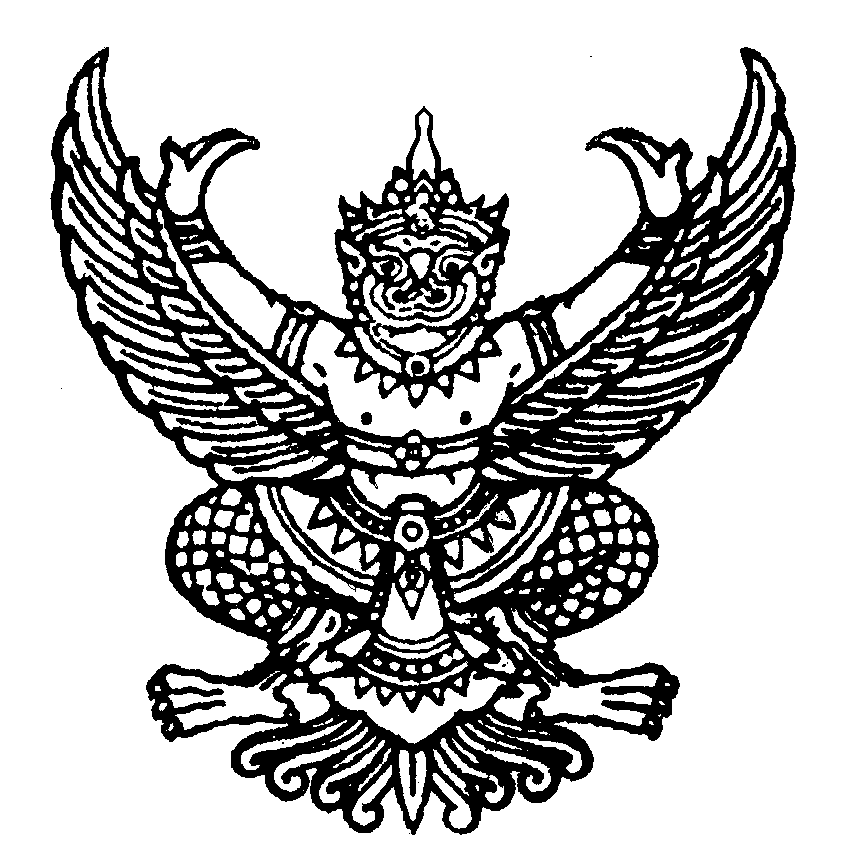 